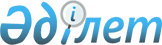 О внесении изменений в решение 43 сессии Бухар-Жырауского районного маслихата от 22 декабря 2015 года № 5 "О районном бюджете на 2016-2018 годы"
					
			С истёкшим сроком
			
			
		
					Решение 7 сессии Бухар-Жырауского районного маслихата Карагандинской области от 12 октября 2016 года № 4. Зарегистрировано Департаментом юстиции Карагандинской области 19 октября 2016 года № 4006. Срок действия решения - до 1 января 2017 года
      В соответствии с Кодексом Республики Казахстан от 4 декабря 2008 года "Бюджетный кодекс Республики Казахстан", Законом Республики Казахстан от 23 января 2001 года "О местном государственном управлении и самоуправлении в Республике Казахстан" районный маслихат РЕШИЛ:

      1. Внести в решение 43 сессии Бухар-Жырауского районного маслихата от 22 декабря 2015 года № 5 "О районном бюджете на 2016-2018 годы" (зарегистрировано в Реестре государственной регистрации нормативных правовых актов за № 3587, опубликовано в районной газете "Бұқар жырау жаршысы" № 2 от 16 января 2016 года, в информационно-правовой системе "Әділет" 13 января 2016 года) следующие изменения:

      1) пункт 1 изложить в следующей редакции:

      "1. Утвердить районный бюджет на 2016-2018 годы согласно приложениям 1, 2 и 3 соответственно, в том числе на 2016 год в следующих объемах: 

      1) доходы – 6 524 978 тысяч тенге, в том числе по: 

      налоговым поступлениям – 1 923 105 тысяч тенге;

      неналоговым поступлениям – 8 377 тысяч тенге;

      поступлениям от продажи основного капитала – 14 421 тысяч тенге;

      поступлениям трансфертов – 4 579 075 тысяч тенге;

      2) затраты – 6 600 874 тысяч тенге;

      3) чистое бюджетное кредитование – 60 604 тысяч тенге, в том числе:

      бюджетные кредиты – 86 566 тысяч тенге;

      погашение бюджетных кредитов – 25 962 тысяч тенге;

      4) сальдо по операциям с финансовыми активами – 0 тысяч тенге:

      приобретение финансовых активов – 0 тысяч тенге;

      поступления от продажи финансовых активов государства – 0 тысяч тенге;

      5) дефицит (профицит) бюджета – минус 136 500 тысяч тенге;

      6) финансирование дефицита (использование профицита) бюджета – 136 500 тысяч тенге, в том числе:

      поступление займов – 86 566 тысяч тенге; 

      погашение займов – 31 365 тысяч тенге;

      используемые остатки бюджетных средств – 81 299 тысяч тенге.";

      2) пункт 5 изложить в следующей редакции:

      "5. Утвердить резерв акимата Бухар-Жырауского района на 2016 год в размере 38 917 тысяч тенге.";

      3) приложения 1, 4, 6 к указанному решению изложить в новой редакции согласно приложениям 1, 2, 3 к настоящему решению.

      2. Настоящее решение вводится в действие с 1 января 2016 года. Районный бюджет на 2016 год Целевые трансферты и бюджетные кредиты из республиканского и областного бюджета на 2016 год Затраты районного бюджета по селам, поселкам, сельским округам на 2016 год
      продолжение таблицы

      продолжение таблицы

      продолжение таблицы

      продолжение таблицы

      продолжение таблицы

      продолжение таблицы

      продолжение таблицы

      продолжение таблицы

      продолжение таблицы

      продолжение таблицы


					© 2012. РГП на ПХВ «Институт законодательства и правовой информации Республики Казахстан» Министерства юстиции Республики Казахстан
				
      Председатель сессии

С. Артыкбаева

      Секретарь маслихата

А. Әли
Приложение 1
к решению 7 сессии
Бухар-Жырауского районного маслихата
от 12 октября 2016 года № 4Приложение 1
к решению 43 сессии
Бухар-Жырауского районного маслихата
от 22 декабря 2015 года № 5
Категория 
Категория 
Категория 
Категория 
Сумма (тысяч тенге)
Класс 
Класс 
Класс 
Сумма (тысяч тенге)
Подкласс 
Подкласс 
Сумма (тысяч тенге)
Наименование
Сумма (тысяч тенге)
1
2
3
4
5
I. Доходы
6 524 978
1
Налоговые поступления
1 923 105
01
Подоходный налог
724 129
2
Индивидуальный подоходный налог
724 129
03
Социальный налог
446 346
1
Социальный налог
446 346
04
Hалоги на собственность
645 368
1
Hалоги на имущество
543 280
3
Земельный налог
13 281
4
Hалог на транспортные средства
80 102
5
Единый земельный налог
8 705
05
Внутренние налоги на товары, работы и услуги
99 955
2
Акцизы
6 460
3
Поступления за использование природных и других ресурсов
70 340
4
Сборы за ведение предпринимательской и профессиональной деятельности
23 155
08
Обязательные платежи, взимаемые за совершение юридически значимых действий и (или) выдачу документов уполномоченными на то государственными органами или должностными лицами
7 307
1
Государственная пошлина
7 307
2
Неналоговые поступления
8 377
01
Доходы от государственной собственности
5 367
4
Доходы на доли участия в юридических лицах, находящиеся в государственной собственности
51
5
Доходы от аренды имущества, находящегося в государственной собственности
5 316
02
Поступления от реализации товаров (работ, услуг) государственными учреждениями, финансируемыми из государственного бюджета
10
1
Поступления от реализации товаров (работ, услуг) государственными учреждениями, финансируемыми из государственного бюджета
10
06
Прочие неналоговые поступления
3 000
1
Прочие неналоговые поступления
3 000
3
Поступления от продажи основного капитала
14 421
03
Продажа земли и нематериальных активов
14 421
1
Продажа земли
14 421
4
Поступления трансфертов 
4 579 075
02
Трансферты из вышестоящих органов государственного управления
4 579 075
2
Трансферты из областного бюджета
4 579 075
Функциональная группа
Функциональная группа
Функциональная группа
Функциональная группа
Функциональная группа
Сумма (тысяч тенге)
Функциональная подгруппа 
Функциональная подгруппа 
Функциональная подгруппа 
Функциональная подгруппа 
Сумма (тысяч тенге)
Администратор бюджетных программ
Администратор бюджетных программ
Администратор бюджетных программ
Сумма (тысяч тенге)
Программа
Программа
Сумма (тысяч тенге)
Наименование
Сумма (тысяч тенге)
1
2
3
4
5
6
II. Затраты
6 600 874
01
Государственные услуги общего характера
538 777
1
Представительные, исполнительные и другие органы, выполняющие общие функции государственного управления
470 776
112
Аппарат маслихата района (города областного значения)
14 538
001
Услуги по обеспечению деятельности маслихата района (города областного значения)
14 538
122
Аппарат акима района (города областного значения)
81 920
001
Услуги по обеспечению деятельности акима района (города областного значения)
81 920
123
Аппарат акима района в городе, города районного значения, поселка, села, сельского округа
374 318
001
Услуги по обеспечению деятельности акима района в городе, города районного значения, поселка, села, сельского округа
374 318
2
Финансовая деятельность
7 388
459
Отдел экономики и финансов района (города областного значения)
7 388
003
Проведение оценки имущества в целях налогообложения
1 804
010
Приватизация, управление коммунальным имуществом, постприватизационная деятельность и регулирование споров, связанных с этим
5 584
9
Прочие государственные услуги общего характера
60 613
459
Отдел экономики и финансов района (города областного значения)
28 909
001
Услуги по реализации государственной политики в области формирования и развития экономической политики, государственного планирования, исполнения бюджета и управления коммунальной собственностью района (города областного значения)
28 909
492
Отдел жилищно-коммунального хозяйства, пассажирского транспорта, автомобильных дорог и жилищной инспекции района (города областного значения)
20 476
001
Услуги по реализации государственной политики на местном уровне в области жилищно-коммунального хозяйства, пассажирского транспорта, автомобильных дорог и жилищной инспекции 
20 476
494
Отдел предпринимательства и промышленности района (города областного значения)
11 228
001
Услуги по реализации государственной политики на местном уровне в области развития предпринимательства и промышленности
11 228
02
Оборона
16 929
1
Военные нужды
10 494
122
Аппарат акима района (города областного значения)
10 494
005
Мероприятия в рамках исполнения всеобщей воинской обязанности
10 494
2
Организация работы по чрезвычайным ситуациям
6 435
122
Аппарат акима района (города областного значения)
6 435
006
Предупреждение и ликвидация чрезвычайных ситуаций масштаба района (города областного значения)
4 382
007
Мероприятия по профилактике и тушению степных пожаров районного (городского) масштаба, а также пожаров в населенных пунктах, в которых не созданы органы государственной противопожарной службы
2 053
04
Образование
4 810 404
1
Дошкольное воспитание и обучение
424 001
464
Отдел образования района (города областного значения)
424 001
009
Обеспечение деятельности организаций дошкольного воспитания и обучения
182 936
040
Реализация государственного образовательного заказа в дошкольных организациях образования
241 065
2
Начальное, основное среднее и общее среднее образование
4 285 545
123
Аппарат акима района в городе, города районного значения, поселка, села, сельского округа
22 527
005
Организация бесплатного подвоза учащихся до школы и обратно в сельской местности
22 527
464
Отдел образования района (города областного значения)
4 229 834
003
Общеобразовательное обучение
4 088 951
006
Дополнительное образование для детей
140 883
465
Отдел физической культуры и спорта района (города областного значения)
33 184
017
Дополнительное образование для детей и юношества по спорту
33 184
9
Прочие услуги в области образования
100 858
464
Отдел образования района (города областного значения)
100 858
001
Услуги по реализации государственной политики на местном уровне в области образования
20 329
005
Приобретение и доставка учебников, учебно-методических комплексов для государственных учреждений образования района (города областного значения)
49 202
015
Ежемесячные выплаты денежных средств опекунам (попечителям) на содержание ребенка-сироты (детей-сирот), и ребенка (детей), оставшегося без попечения родителей
31 327
06
Социальная помощь и социальное обеспечение
203 959
1
Социальное обеспечение 
36 844
451
Отдел занятости и социальных программ района (города областного значения)
35 752
005
Государственная адресная социальная помощь
7 000
016
Государственные пособия на детей до 18 лет
27 752
025
Внедрение обусловленной денежной помощи по проекту Өрлеу
1 000
464
Отдел образования района (города областного значения) 
1 092
030
Содержание ребенка (детей), переданного патронатным воспитателям
1 092
2
Социальная помощь
142 801
451
Отдел занятости и социальных программ района (города областного значения)
142 801
002
Программа занятости
28 020
004
Оказание социальной помощи на приобретение топлива специалистам здравоохранения, образования, социального обеспечения, культуры, спорта и ветеринарии в сельской местности в соответствии с законодательством Республики Казахстан
4 000
006
Оказание жилищной помощи
3 865
007
Социальная помощь отдельным категориям нуждающихся граждан по решениям местных представительных органов
12 399
010
Материальное обеспечение детей-инвалидов, воспитывающихся и обучающихся на дому
1 188
014
Оказание социальной помощи нуждающимся гражданам на дому
38 775
017
Обеспечение нуждающихся инвалидов обязательными гигиеническими средствами и предоставление услуг специалистами жестового языка, индивидуальными помощниками в соответствии с индивидуальной программой реабилитации инвалида
54 554
9
Прочие услуги в области социальной помощи и социального обеспечения
24 314
451
Отдел занятости и социальных программ района (города областного значения)
24 314
001
Услуги по реализации государственной политики на местном уровне в области обеспечения занятости и реализации социальных программ для населения
23 150
011
Оплата услуг по зачислению, выплате и доставке пособий и других социальных выплат
1 164
07
Жилищно-коммунальное хозяйство
101 691
1
Жилищное хозяйство
68 953
123
Аппарат акима района в городе, города районного значения, поселка, села, сельского округа
5 688
027
Ремонт и благоустройство объектов в рамках развития городов и сельских населенных пунктов по Дорожной карте занятости 2020
5 688
455
Отдел культуры и развития языков района (города областного значения)
22 830
024
Ремонт объектов в рамках развития городов и сельских населенных пунктов по Дорожной карте занятости 2020
22 830
464
Отдел образования района (города областного значения) 
29 988
026
Ремонт объектов в рамках развития городов и сельских населенных пунктов по Дорожной карте занятости 2020
29 988
465
Отдел физической культуры и спорта района (города областного значения)
6 962
009
Ремонт объектов в рамках развития городов и сельских населенных пунктов по Дорожной карте занятости 2020
6 962
467
Отдел строительства района (города областного значения)
634
003
Проектирование и (или) строительство, реконструкция жилья коммунального жилищного фонда
249
004
Проектирование, развитие и (или) обустройство инженерно-коммуникационной инфраструктуры
385
492
Отдел жилищно-коммунального хозяйства, пассажирского транспорта, автомобильных дорог и жилищной инспекции района (города областного значения)
2 851
041
Ремонт и благоустройство объектов в рамках развития городов и сельских населенных пунктов по Дорожной карте занятости 2020
2 851
2
Коммунальное хозяйство
23 499
123
Аппарат акима района в городе, города районного значения, поселка, села, сельского округа
23 333
014
Организация водоснабжения населенных пунктов
23 333
467
Отдел строительства района (города областного значения)
166
058
Развитие системы водоснабжения и водоотведения в сельских населенных пунктах
166
3
Благоустройство населенных пунктов
9 239
123
Аппарат акима района в городе, города районного значения, поселка, села, сельского округа
5 959
008
Освещение улиц населенных пунктов
4 903
009
Обеспечение санитарии населенных пунктов
100
011
Благоустройство и озеленение населенных пунктов
956
492
Отдел жилищно-коммунального хозяйства, пассажирского транспорта, автомобильных дорог и жилищной инспекции района (города областного значения)
3 280
016
Обеспечение санитарии населенных пунктов
3 280
08
Культура, спорт, туризм и информационное пространство
473 167
1
Деятельность в области культуры
290 643
455
Отдел культуры и развития языков района (города областного значения)
290 643
003
Поддержка культурно-досуговой работы
290 643
2
Спорт
7 880
465
Отдел физической культуры и спорта района (города областного значения)
7 880
001
Услуги по реализации государственной политики на местном уровне в сфере физической культуры и спорта
5 605
007
Подготовка и участие членов сборных команд района (города областного значения) по различным видам спорта на областных спортивных соревнованиях
2 275
3
Информационное пространство
144 455
455
Отдел культуры и развития языков района (города областного значения)
118 301
006
Функционирование районных (городских) библиотек
117 581
007
Развитие государственного языка и других языков народа Казахстана
720
456
Отдел внутренней политики района (города областного значения)
26 154
002
Услуги по проведению государственной информационной политики
26 154
9
Прочие услуги по организации культуры, спорта, туризма и информационного пространства
30 189
455
Отдел культуры и развития языков района (города областного значения)
9 772
001
Услуги по реализации государственной политики на местном уровне в области развития языков и культуры
9 772
456
Отдел внутренней политики района (города областного значения)
20 417
001
Услуги по реализации государственной политики на местном уровне в области информации, укрепления государственности и формирования социального оптимизма граждан
10 324
003
Реализация мероприятий в сфере молодежной политики
10 093
09
Топливно-энергетический комплекс и недропользование
200
1
Топливо и энергетика
200
467
Отдел строительства района (города областного значения)
200
009
Развитие теплоэнергетической системы
200
10
Сельское, водное, лесное, рыбное хозяйство, особо охраняемые природные территории, охрана окружающей среды и животного мира, земельные отношения
216 566
1
Сельское хозяйство
99 365
459
Отдел экономики и финансов района (города областного значения)
20 985
099
Реализация мер по оказанию социальной поддержки специалистов
20 985
462
Отдел сельского хозяйства района (города областного значения)
25 500
001
Услуги по реализации государственной политики на местном уровне в сфере сельского хозяйства
25 500
473
Отдел ветеринарии района (города областного значения)
52 880
001
Услуги по реализации государственной политики на местном уровне в сфере ветеринарии
20 163
005
Обеспечение функционирования скотомогильников (биотермических ям)
2 202
008
Возмещение владельцам стоимости изымаемых и уничтожаемых больных животных, продуктов и сырья животного происхождения
25 415
010
Проведение мероприятий по идентификации сельскохозяйственных животных
5 100
6
Земельные отношения
11 048
463
Отдел земельных отношений района (города областного значения)
11 048
001
Услуги по реализации государственной политики в области регулирования земельных отношений на территории района (города областного значения)
11 048
9
Прочие услуги в области сельского, водного, лесного, рыбного хозяйства, охраны окружающей среды и земельных отношений
106 153
473
Отдел ветеринарии района (города областного значения)
106 153
011
Проведение противоэпизоотических мероприятий
106 153
11
Промышленность, архитектурная, градостроительная и строительная деятельность
19 058
2
Архитектурная, градостроительная и строительная деятельность
19 058
467
Отдел строительства района (города областного значения)
10 445
001
Услуги по реализации государственной политики на местном уровне в области строительства
10 445
468
Отдел архитектуры и градостроительства района (города областного значения)
8 613
001
Услуги по реализации государственной политики в области архитектуры и градостроительства на местном уровне 
8 613
12
Транспорт и коммуникации
40 551
1
Автомобильный транспорт
40 551
123
Аппарат акима района в городе, города районного значения, поселка, села, сельского округа
23 000
013
Обеспечение функционирования автомобильных дорог в городах районного значения, поселках, селах, сельских округах
23 000
492
Отдел жилищно-коммунального хозяйства, пассажирского транспорта, автомобильных дорог и жилищной инспекции района (города областного значения)
17 551
023
Обеспечение функционирования автомобильных дорог
17 551
13
Прочие
91 704
9
Прочие
91 704
123
Аппарат акима района в городе, города районного значения, поселка, села, сельского округа
47 961
040
Реализация мер по содействию экономическому развитию регионов в рамках Программы "Развитие регионов"
47 961
459
Отдел экономики и финансов района (города областного значения)
38 917
012
Резерв местного исполнительного органа района (города областного значения) 
38 917
464
Отдел образования района (города областного значения) 
4 826
041
Реализация мер по содействию экономическому развитию регионов в рамках Программы "Развитие регионов"
4 826
15
Трансферты
87 868
1
Трансферты
87 868
459
Отдел экономики и финансов района (города областного значения)
87 868
006
Возврат неиспользованных (недоиспользованных) целевых трансфертов
21
051
Трансферты органам местного самоуправления
87 847
III .Чистое бюджетное кредитование
60 604
Бюджетные кредиты 
86 566
10
Сельское, водное, лесное, рыбное хозяйство, особо охраняемые природные территории, охрана окружающей среды и животного мира, земельные отношения
86 566
1
Сельское хозяйство
86 566
459
Отдел экономики и финансов района (города областного значения)
86 566
018
Бюджетные кредиты для реализации мер социальной поддержки специалистов
86 566
Категория 
Категория 
Категория 
Категория 
Сумма (тысяч тенге)
Класс 
Класс 
Класс 
Сумма (тысяч тенге)
Подкласс
Подкласс
Сумма (тысяч тенге)
Наименование
Сумма (тысяч тенге)
1
2
3
4
5
Погашение бюджетных кредитов
25 962
5
Погашение бюджетных кредитов
25 962
01
Погашение бюджетных кредитов
25 962
1
Погашение бюджетных кредитов, выданных из государственного бюджета
25 962
Функциональная группа
Функциональная группа
Функциональная группа
Функциональная группа
Функциональная группа
Сумма (тысяч тенге)
Функциональная подгруппа 
Функциональная подгруппа 
Функциональная подгруппа 
Функциональная подгруппа 
Сумма (тысяч тенге)
Администратор бюджетных программ
Администратор бюджетных программ
Администратор бюджетных программ
Сумма (тысяч тенге)
Программа
Программа
Сумма (тысяч тенге)
Наименование
Сумма (тысяч тенге)
1
2
3
4
5
6
IV. Сальдо по операциям с финансовыми активами
Приобретение финансовых активов 
Категория 
Категория 
Категория 
Категория 
Сумма (тысяч тенге)
Класс 
Класс 
Класс 
Сумма (тысяч тенге)
Подкласс
Подкласс
Сумма (тысяч тенге)
Наименование
Сумма (тысяч тенге)
1
2
3
4
5
Поступление от продажи финансовых активов государства
Функциональная группа
Функциональная группа
Функциональная группа
Функциональная группа
Функциональная группа
Сумма (тысяч тенге)
Функциональная подгруппа 
Функциональная подгруппа 
Функциональная подгруппа 
Функциональная подгруппа 
Сумма (тысяч тенге)
Администратор бюджетных программ
Администратор бюджетных программ
Администратор бюджетных программ
Сумма (тысяч тенге)
Программа
Программа
Сумма (тысяч тенге)
Наименование
Сумма (тысяч тенге)
1
2
3
4
5
6
V. Дефицит (профицит) бюджета 
-136 500
VI. Финансирование дефицита (использование профицита) бюджета 
136 500Приложение 2
к решению 7 сессии
Бухар-Жырауского районного маслихата
от 12 октября 2016 года № 4Приложение 4
к решению 43 сессии
Бухар-Жырауского районного маслихата
от 22 декабря 2015 года № 5
Функциональная группа
Функциональная группа
Функциональная группа
Функциональная группа
Функциональная группа
Сумма (тысяч тенге)
Функциональная подгруппа 
Функциональная подгруппа 
Функциональная подгруппа 
Функциональная подгруппа 
Сумма (тысяч тенге)
Администратор бюджетных программ
Администратор бюджетных программ
Администратор бюджетных программ
Сумма (тысяч тенге)
Программа
Программа
Сумма (тысяч тенге)
Наименование
Сумма (тысяч тенге)
1
2
3
4
5
6
II. Затраты
3 360 849
01
Государственные услуги общего характера
177 381
1
Представительные, исполнительные и другие органы, выполняющие общие функции государственного управления
154 842
112
Аппарат маслихата района (города областного значения)
4 097
001
Услуги по обеспечению деятельности маслихата района (города областного значения)
4 097
122
Аппарат акима района (города областного значения)
26 811
001
Услуги по обеспечению деятельности акима района (города областного значения)
26 811
123
Аппарат акима района в городе, города районного значения, поселка, села, сельского округа
123 934
001
Услуги по обеспечению деятельности акима района в городе, города районного значения, поселка, села, сельского округа
123 934
2
Финансовая деятельность
1 333
459
Отдел экономики и финансов района (города областного значения)
1 333
003
Проведение оценки имущества в целях налогообложения
927
010
Приватизация, управление коммунальным имуществом, постприватизационная деятельность и регулирование споров, связанных с этим
406
9
Прочие государственные услуги общего характера
21 206
459
Отдел экономики и финансов района (города областного значения)
10 673
001
Услуги по реализации государственной политики в области формирования и развития экономической политики, государственного планирования, исполнения бюджета и управления коммунальной собственностью района (города областного значения)
10 673
492
Отдел жилищно-коммунального хозяйства, пассажирского транспорта, автомобильных дорог и жилищной инспекции района (города областного значения)
6 878
001
Услуги по реализации государственной политики на местном уровне в области жилищно-коммунального хозяйства, пассажирского транспорта, автомобильных дорог и жилищной инспекции 
6 878
494
Отдел предпринимательства и промышленности района (города областного значения)
3 655
001
Услуги по реализации государственной политики на местном уровне в области развития предпринимательства и промышленности
3 655
02
Оборона
435
1
Военные нужды
435
122
Аппарат акима района (города областного значения)
435
005
Мероприятия в рамках исполнения всеобщей воинской обязанности
435
04
Образование
2 758 887
1
Дошкольное воспитание и обучение
278 798
464
Отдел образования района (города областного значения)
278 798
009
Обеспечение деятельности организаций дошкольного воспитания и обучения
118 760
040
Реализация государственного образовательного заказа в дошкольных организациях образования
160 038
2
Начальное, основное среднее и общее среднее образование
2 474 838
123
Аппарат акима района в городе, города районного значения, поселка, села, сельского округа
1 912
005
Организация бесплатного подвоза учащихся до школы и обратно в сельской местности
1 912
464
Отдел образования района (города областного значения)
2 439 742
003
Общеобразовательное обучение
2 376 697
006
Дополнительное образование для детей 
63 045
465
Отдел физической культуры и спорта района (города областного значения)
33 184
017
Дополнительное образование для детей и юношества по спорту
33 184
9
Прочие услуги в области образования
5 251
464
Отдел образования района (города областного значения)
5 251
001
Услуги по реализации государственной политики на местном уровне в области образования
5 251
06
Социальная помощь и социальное обеспечение
36 339
2
Социальная помощь
29 386
451
Отдел занятости и социальных программ района (города областного значения)
29 386
014
Оказание социальной помощи нуждающимся гражданам на дому
18 977
017
Обеспечение нуждающихся инвалидов обязательными гигиеническими средствами и предоставление услуг специалистами жестового языка, индивидуальными помощниками в соответствии с индивидуальной программой реабилитации инвалида
10 409
9
Прочие услуги в области социальной помощи и социального обеспечения
6 953
451
Отдел занятости и социальных программ района (города областного значения)
6 953
001
Услуги по реализации государственной политики на местном уровне в области обеспечения занятости и реализации социальных программ для населения
6 953
07
Жилищно-коммунальное хозяйство
73 410
1
Жилищное хозяйство
66 759
123
Аппарат акима района в городе, города районного значения, поселка, села, сельского округа
5 688
027
Ремонт и благоустройство объектов в рамках развития городов и сельских населенных пунктов по Дорожной карте занятости 2020
5 688
455
Отдел культуры и развития языков района (города областного значения)
22 830
024
Ремонт объектов в рамках развития городов и сельских населенных пунктов по Дорожной карте занятости 2021
22 830
464
Отдел образования района (города областного значения) 
28 428
026
Ремонт объектов в рамках развития городов и сельских населенных пунктов по Дорожной карте занятости 2020
28 428
465
Отдел физической культуры и спорта района (города областного значения)
6 962
009
Ремонт объектов в рамках развития городов и сельских населенных пунктов по Дорожной карте занятости 2020
6 962
492
Отдел жилищно-коммунального хозяйства, пассажирского транспорта, автомобильных дорог и жилищной инспекции района (города областного значения)
2 851
041
Ремонт и благоустройство объектов в рамках развития городов и сельских населенных пунктов по Дорожной карте занятости 2021
2 851
2
Коммунальное хозяйство
477
123
Аппарат акима района в городе, города районного значения, поселка, села, сельского округа
477
014
Организация водоснабжения населенных пунктов
477
3
Благоустройство населенных пунктов
6 174
123
Аппарат акима района в городе, города районного значения, поселка, села, сельского округа
2 894
008
Освещение улиц населенных пунктов
1 938
011
Благоустройство и озеленение населенных пунктов
956
492
Отдел жилищно-коммунального хозяйства, пассажирского транспорта, автомобильных дорог и жилищной инспекции района (города областного значения)
3 280
016
Обеспечение санитарии населенных пунктов
3 280
08
Культура, спорт, туризм и информационное пространство
144 751
1
Деятельность в области культуры
69 691
455
Отдел культуры и развития языков района (города областного значения)
69 691
003
Поддержка культурно-досуговой работы
69 691
2
Спорт
2 102
465
Отдел физической культуры и спорта района (города областного значения)
2 102
001
Услуги по реализации государственной политики на местном уровне в сфере физической культуры и спорта
2 102
3
Информационное пространство
62 769
455
Отдел культуры и развития языков района (города областного значения)
48 827
006
Функционирование районных (городских) библиотек
48 827
456
Отдел внутренней политики района (города областного значения)
13 942
002
Услуги по проведению государственной информационной политики
13 942
9
Прочие услуги по организации культуры, спорта, туризма и информационного пространства
10 189
455
Отдел культуры и развития языков района (города областного значения)
3 400
001
Услуги по реализации государственной политики на местном уровне в области развития языков и культуры
3 400
456
Отдел внутренней политики района (города областного значения)
6 789
001
Услуги по реализации государственной политики на местном уровне в области информации, укрепления государственности и формирования социального оптимизма граждан
3 274
003
Реализация мероприятий в сфере молодежной политики
3 515
10
Сельское, водное, лесное, рыбное хозяйство, особо охраняемые природные территории, охрана окружающей среды и животного мира, земельные отношения
144 871
1
Сельское хозяйство
141 614
459
Отдел экономики и финансов района (города областного значения)
91 812
018
Бюджетные кредиты для реализации мер социальной поддержки специалистов
86 566
099
Реализация мер по оказанию социальной поддержки специалистов
5 246
462
Отдел сельского хозяйства района (города областного значения)
7 291
001
Услуги по реализации государственной политики на местном уровне в сфере сельского хозяйства
7 291
473
Отдел ветеринарии района (города областного значения)
42 511
001
Услуги по реализации государственной политики на местном уровне в сфере ветеринарии 
17 096
008
Возмещение владельцам стоимости изымаемых и уничтожаемых больных животных, продуктов и сырья животного происхождения
25 415
6
Земельные отношения
3 257
463
Отдел земельных отношений района (города областного значения)
3 257
001
Услуги по реализации государственной политики в области регулирования земельных отношений на территории района (города областного значения)
3 257
11
Промышленность, архитектурная, градостроительная и строительная деятельность
6 953
2
Архитектурная, градостроительная и строительная деятельность
6 953
467
Отдел строительства района (города областного значения)
3 460
001
Услуги по реализации государственной политики на местном уровне в области строительства
3 460
468
Отдел архитектуры и градостроительства района (города областного значения)
3 493
001
Услуги по реализации государственной политики в области архитектуры и градостроительства на местном уровне 
3 493
12
Транспорт и коммуникации
2 000
1
Автомобильный транспорт
2 000
123
Аппарат акима района в городе, города районного значения, поселка, села, сельского округа
2 000
013
Обеспечение функционирования автомобильных дорог в городах районного значения, поселках, селах, сельских округах
2 000
13
Прочие
15 822
9
Прочие
15 822
123
Аппарат акима района в городе, города районного значения, поселка, села, сельского округа
15 822
040
Реализация мер по содействию экономическому развитию регионов в рамках Программы "Развитие регионов"
15 822Приложение 3
к решению 7 сессии
Бухар-Жырауского районного маслихата
от 12 октября 2016 года № 4Приложение 6
к решению 43 сессии
Бухар-Жырауского районного маслихата
от 22 декабря 2015 года № 5
Функциональная группа
Функциональная группа
Функциональная группа
Функциональная группа
Функциональная группа
Сумма (тысяч тенге)
в том числе:
в том числе:
Функциональная подгруппа 
Функциональная подгруппа 
Функциональная подгруппа 
Функциональная подгруппа 
Сумма (тысяч тенге)
Аппарат акима поселка Ботакара
Аппарат акима поселка Габидена Мустафина
Администратор бюджетных программ
Администратор бюджетных программ
Администратор бюджетных программ
Сумма (тысяч тенге)
Аппарат акима поселка Ботакара
Аппарат акима поселка Габидена Мустафина
Программа
Программа
Сумма (тысяч тенге)
Аппарат акима поселка Ботакара
Аппарат акима поселка Габидена Мустафина
Наименование
Сумма (тысяч тенге)
Аппарат акима поселка Ботакара
Аппарат акима поселка Габидена Мустафина
1
2
3
4
5
6
7
8
Затраты
502 786
47 119
21 811
01
Государственные услуги общего характера
374 318
18 090
16 696
1
Представительные, исполнительные и другие органы, выполняющие общие функции государственного управления
374 318
18 090
16 696
123
Аппарат акима района в городе, города районного значения, поселка, села, сельского округа
374 318
18 090
16 696
001
Услуги по обеспечению деятельности акима района в городе, города районного значения, поселка, села, сельского округа
374 318
18 090
16 696
04
Образование
22 527
2 397
1 515
2
Начальное, основное среднее и общее среднее образование
22 527
2 397
1 515
123
Аппарат акима района в городе, города районного значения, поселка, села, сельского округа
22 527
2 397
1 515
005
Организация бесплатного подвоза учащихся до школы и обратно в сельской местности
22 527
2 397
1 515
07
Жилищно-коммунальное хозяйство
34 980
14 235
1 600
1
Жилищное хозяйство
5 688
3 400
123
Аппарат акима района в городе, города районного значения, поселка, села, сельского округа
5 688
3 400
027
Ремонт и благоустройство объектов в рамках развития городов и сельских населенных пунктов по Дорожной карте занятости 2020
5 688
3 400
2
Коммунальное хозяйство
23 333
9 264
1 500
123
Аппарат акима района в городе, города районного значения, поселка, села, сельского округа
23 333
9 264
1 500
014
Организация водоснабжения населенных пунктов
23 333
9 264
1 500
3
Благоустройство населенных пунктов
5 959
1 571
100
123
Аппарат акима района в городе, города районного значения, поселка, села, сельского округа
5 959
1 571
100
008
Освещение улиц населенных пунктов
4 903
615
009
Обеспечение санитарии населенных пунктов
100
100
011
Благоустройство и озеленение населенных пунктов
956
956
12
Транспорт и коммуникации
23 000
6 650
500
1
Автомобильный транспорт
23 000
6 650
500
123
Аппарат акима района в городе, города районного значения, поселка, села, сельского округа
23 000
6 650
500
013
Обеспечение функционирования автомобильных дорог в городах районного значения, поселках, селах, сельских округах
23 000
6 650
500
13
Прочие
47 961
5 747
1 500
9
Прочие
47 961
5 747
1 500
123
Аппарат акима района в городе, города районного значения, поселка, села, сельского округа
47 961
5 747
1 500
040
Реализация мер по содействию экономическому развитию регионов в рамках Программы "Развитие регионов" 
47 961
5 747
1 500
Функциональная группа
Функциональная группа
Функциональная группа
Функциональная группа
Функциональная группа
в том числе:
в том числе:
в том числе:
Функциональная подгруппа 
Функциональная подгруппа 
Функциональная подгруппа 
Функциональная подгруппа 
Аппарат акима поселка Кушокы
Аппарат акима Актобинского сельского округа
Аппарат акима села Акоре
Администратор бюджетных программ
Администратор бюджетных программ
Администратор бюджетных программ
Аппарат акима поселка Кушокы
Аппарат акима Актобинского сельского округа
Аппарат акима села Акоре
Программа
Программа
Аппарат акима поселка Кушокы
Аппарат акима Актобинского сельского округа
Аппарат акима села Акоре
Наименование
Аппарат акима поселка Кушокы
Аппарат акима Актобинского сельского округа
Аппарат акима села Акоре
1
2
3
4
5
9
10
11
Затраты
18 052
10 500
10 727
01
Государственные услуги общего характера
13 638
9 224
9 898
1
Представительные, исполнительные и другие органы, выполняющие общие функции государственного управления
13 638
9 224
9 898
123
Аппарат акима района в городе, города районного значения, поселка, села, сельского округа
13 638
9 224
9 898
001
Услуги по обеспечению деятельности акима района в городе, города районного значения, поселка, села, сельского округа
13 638
9 224
9 898
04
Образование
2
Начальное, основное среднее и общее среднее образование
123
Аппарат акима района в городе, города районного значения, поселка, села, сельского округа
005
Организация бесплатного подвоза учащихся до школы и обратно в сельской местности
07
Жилищно-коммунальное хозяйство
1
Жилищное хозяйство
123
Аппарат акима района в городе, города районного значения, поселка, села, сельского округа
027
Ремонт и благоустройство объектов в рамках развития городов и сельских населенных пунктов по Дорожной карте занятости 2020
2
Коммунальное хозяйство
123
Аппарат акима района в городе, города районного значения, поселка, села, сельского округа
014
Организация водоснабжения населенных пунктов
3
Благоустройство населенных пунктов
123
Аппарат акима района в городе, города районного значения, поселка, села, сельского округа
008
Освещение улиц населенных пунктов
009
Обеспечение санитарии населенных пунктов
011
Благоустройство и озеленение населенных пунктов
12
Транспорт и коммуникации
300
550
400
1
Автомобильный транспорт
300
550
400
123
Аппарат акима района в городе, города районного значения, поселка, села, сельского округа
300
550
400
013
Обеспечение функционирования автомобильных дорог в городах районного значения, поселках, селах, сельских округах
300
550
400
13
Прочие
4 114
726
429
9
Прочие
4 114
726
429
123
Аппарат акима района в городе, города районного значения, поселка, села, сельского округа
4 114
726
429
040
Реализация мер по содействию экономическому развитию регионов в рамках Программы "Развитие регионов" 
4 114
726
429
Функциональная группа
Функциональная группа
Функциональная группа
Функциональная группа
Функциональная группа
в том числе:
в том числе:
в том числе:
Функциональная подгруппа 
Функциональная подгруппа 
Функциональная подгруппа 
Функциональная подгруппа 
Аппарат акима Акбельского сельского округа
Аппарат акима Белагашского сельского округа
Аппарат акима Кызылкаинского сельского округа
Администратор бюджетных программ
Администратор бюджетных программ
Администратор бюджетных программ
Аппарат акима Акбельского сельского округа
Аппарат акима Белагашского сельского округа
Аппарат акима Кызылкаинского сельского округа
Программа
Программа
Аппарат акима Акбельского сельского округа
Аппарат акима Белагашского сельского округа
Аппарат акима Кызылкаинского сельского округа
Наименование
Аппарат акима Акбельского сельского округа
Аппарат акима Белагашского сельского округа
Аппарат акима Кызылкаинского сельского округа
1
2
3
4
5
12
13
14
Затраты
12 727
10 941
18 463
01
Государственные услуги общего характера
10 894
9 559
12 130
1
Представительные, исполнительные и другие органы, выполняющие общие функции государственного управления
10 894
9 559
12 130
123
Аппарат акима района в городе, города районного значения, поселка, села, сельского округа
10 894
9 559
12 130
001
Услуги по обеспечению деятельности акима района в городе, города районного значения, поселка, села, сельского округа
10 894
9 559
12 130
04
Образование
210
1 824
2
Начальное, основное среднее и общее среднее образование
210
1 824
123
Аппарат акима района в городе, города районного значения, поселка, села, сельского округа
210
1 824
005
Организация бесплатного подвоза учащихся до школы и обратно в сельской местности
210
1 824
07
Жилищно-коммунальное хозяйство
572
100
2 367
1
Жилищное хозяйство
1 045
123
Аппарат акима района в городе, города районного значения, поселка, села, сельского округа
1 045
027
Ремонт и благоустройство объектов в рамках развития городов и сельских населенных пунктов по Дорожной карте занятости 2020
1 045
2
Коммунальное хозяйство
240
100
946
123
Аппарат акима района в городе, города районного значения, поселка, села, сельского округа
240
100
946
014
Организация водоснабжения населенных пунктов
240
100
946
3
Благоустройство населенных пунктов
332
376
123
Аппарат акима района в городе, города районного значения, поселка, села, сельского округа
332
376
008
Освещение улиц населенных пунктов
332
376
009
Обеспечение санитарии населенных пунктов
011
Благоустройство и озеленение населенных пунктов
12
Транспорт и коммуникации
500
500
800
1
Автомобильный транспорт
500
500
800
123
Аппарат акима района в городе, города районного значения, поселка, села, сельского округа
500
500
800
013
Обеспечение функционирования автомобильных дорог в городах районного значения, поселках, селах, сельских округах
500
500
800
13
Прочие
761
572
1 342
9
Прочие
761
572
1 342
123
Аппарат акима района в городе, города районного значения, поселка, села, сельского округа
761
572
1 342
040
Реализация мер по содействию экономическому развитию регионов в рамках Программы "Развитие регионов" 
761
572
1 342
Функциональная группа
Функциональная группа
Функциональная группа
Функциональная группа
Функциональная группа
в том числе:
в том числе:
в том числе:
Функциональная подгруппа 
Функциональная подгруппа 
Функциональная подгруппа 
Функциональная подгруппа 
Аппарат акима села Ботакара
Аппарат акима Бухар-Жырауского сельского округа
Аппарат акима Гагаринского сельского округа
Администратор бюджетных программ
Администратор бюджетных программ
Администратор бюджетных программ
Аппарат акима села Ботакара
Аппарат акима Бухар-Жырауского сельского округа
Аппарат акима Гагаринского сельского округа
Программа
Программа
Аппарат акима села Ботакара
Аппарат акима Бухар-Жырауского сельского округа
Аппарат акима Гагаринского сельского округа
Наименование
Аппарат акима села Ботакара
Аппарат акима Бухар-Жырауского сельского округа
Аппарат акима Гагаринского сельского округа
1
2
3
4
5
15
16
17
Затраты
13 713
10 935
13 833
01
Государственные услуги общего характера
10 605
9 478
11 096
1
Представительные, исполнительные и другие органы, выполняющие общие функции государственного управления
10 605
9 478
11 096
123
Аппарат акима района в городе, города районного значения, поселка, села, сельского округа
10 605
9 478
11 096
001
Услуги по обеспечению деятельности акима района в городе, города районного значения, поселка, села, сельского округа
10 605
9 478
11 096
04
Образование
549
1 230
2
Начальное, основное среднее и общее среднее образование
549
1 230
123
Аппарат акима района в городе, города районного значения, поселка, села, сельского округа
549
1 230
005
Организация бесплатного подвоза учащихся до школы и обратно в сельской местности
549
1 230
07
Жилищно-коммунальное хозяйство
1 698
13
500
1
Жилищное хозяйство
123
Аппарат акима района в городе, города районного значения, поселка, села, сельского округа
027
Ремонт и благоустройство объектов в рамках развития городов и сельских населенных пунктов по Дорожной карте занятости 2020
2
Коммунальное хозяйство
1 600
500
123
Аппарат акима района в городе, города районного значения, поселка, села, сельского округа
1 600
500
014
Организация водоснабжения населенных пунктов
1 600
500
3
Благоустройство населенных пунктов
98
13
123
Аппарат акима района в городе, города районного значения, поселка, села, сельского округа
98
13
008
Освещение улиц населенных пунктов
98
13
009
Обеспечение санитарии населенных пунктов
011
Благоустройство и озеленение населенных пунктов
12
Транспорт и коммуникации
600
700
300
1
Автомобильный транспорт
600
700
300
123
Аппарат акима района в городе, города районного значения, поселка, села, сельского округа
600
700
300
013
Обеспечение функционирования автомобильных дорог в городах районного значения, поселках, селах, сельских округах
600
700
300
13
Прочие
810
195
707
9
Прочие
810
195
707
123
Аппарат акима района в городе, города районного значения, поселка, села, сельского округа
810
195
707
040
Реализация мер по содействию экономическому развитию регионов в рамках Программы "Развитие регионов" 
810
195
707
Функциональная группа
Функциональная группа
Функциональная группа
Функциональная группа
Функциональная группа
в том числе:
в том числе:
в том числе:
Функциональная подгруппа 
Функциональная подгруппа 
Функциональная подгруппа 
Функциональная подгруппа 
Аппарат акима Дубовского сельского округа
Аппарат акима Доскейского сельского округа
Аппарат акима Каражарского сельского округа
Администратор бюджетных программ
Администратор бюджетных программ
Администратор бюджетных программ
Аппарат акима Дубовского сельского округа
Аппарат акима Доскейского сельского округа
Аппарат акима Каражарского сельского округа
Программа
Программа
Аппарат акима Дубовского сельского округа
Аппарат акима Доскейского сельского округа
Аппарат акима Каражарского сельского округа
Наименование
Аппарат акима Дубовского сельского округа
Аппарат акима Доскейского сельского округа
Аппарат акима Каражарского сельского округа
1
2
3
4
5
18
19
20
Затраты
23 320
20 447
15 154
01
Государственные услуги общего характера
14 842
13 442
12 600
1
Представительные, исполнительные и другие органы, выполняющие общие функции государственного управления
14 842
13 442
12 600
123
Аппарат акима района в городе, города районного значения, поселка, села, сельского округа
14 842
13 442
12 600
001
Услуги по обеспечению деятельности акима района в городе, города районного значения, поселка, села, сельского округа
14 842
13 442
12 600
04
Образование
1 343
2 025
2
Начальное, основное среднее и общее среднее образование
1 343
2 025
123
Аппарат акима района в городе, города районного значения, поселка, села, сельского округа
1 343
2 025
005
Организация бесплатного подвоза учащихся до школы и обратно в сельской местности
1 343
2 025
07
Жилищно-коммунальное хозяйство
3 758
681
29
1
Жилищное хозяйство
123
Аппарат акима района в городе, города районного значения, поселка, села, сельского округа
027
Ремонт и благоустройство объектов в рамках развития городов и сельских населенных пунктов по Дорожной карте занятости 2020
2
Коммунальное хозяйство
3 500
500
123
Аппарат акима района в городе, города районного значения, поселка, села, сельского округа
3 500
500
014
Организация водоснабжения населенных пунктов
3 500
500
3
Благоустройство населенных пунктов
258
181
29
123
Аппарат акима района в городе, города районного значения, поселка, села, сельского округа
258
181
29
008
Освещение улиц населенных пунктов
258
181
29
009
Обеспечение санитарии населенных пунктов
011
Благоустройство и озеленение населенных пунктов
12
Транспорт и коммуникации
500
800
500
1
Автомобильный транспорт
500
800
500
123
Аппарат акима района в городе, города районного значения, поселка, села, сельского округа
500
800
500
013
Обеспечение функционирования автомобильных дорог в городах районного значения, поселках, селах, сельских округах
500
800
500
13
Прочие
4 220
4 181
9
Прочие
4 220
4 181
123
Аппарат акима района в городе, города районного значения, поселка, села, сельского округа
4 220
4 181
040
Реализация мер по содействию экономическому развитию регионов в рамках Программы "Развитие регионов" 
4 220
4 181
Функциональная группа
Функциональная группа
Функциональная группа
Функциональная группа
Функциональная группа
в том числе:
в том числе:
в том числе:
Функциональная подгруппа 
Функциональная подгруппа 
Функциональная подгруппа 
Функциональная подгруппа 
Аппарат акима села Каракудук
Аппарат акима Кокпектинского сельского округа
Аппарат акима Корнеевского сельского округа
Администратор бюджетных программ
Администратор бюджетных программ
Администратор бюджетных программ
Аппарат акима села Каракудук
Аппарат акима Кокпектинского сельского округа
Аппарат акима Корнеевского сельского округа
Программа
Программа
Аппарат акима села Каракудук
Аппарат акима Кокпектинского сельского округа
Аппарат акима Корнеевского сельского округа
Наименование
Аппарат акима села Каракудук
Аппарат акима Кокпектинского сельского округа
Аппарат акима Корнеевского сельского округа
1
2
3
4
5
21
22
23
Затраты
13 031
19 294
16 895
01
Государственные услуги общего характера
11 342
14 204
13 785
1
Представительные, исполнительные и другие органы, выполняющие общие функции государственного управления
11 342
14 204
13 785
123
Аппарат акима района в городе, города районного значения, поселка, села, сельского округа
11 342
14 204
13 785
001
Услуги по обеспечению деятельности акима района в городе, города районного значения, поселка, села, сельского округа
11 342
14 204
13 785
04
Образование
2
Начальное, основное среднее и общее среднее образование
123
Аппарат акима района в городе, города районного значения, поселка, села, сельского округа
005
Организация бесплатного подвоза учащихся до школы и обратно в сельской местности
07
Жилищно-коммунальное хозяйство
440
500
82
1
Жилищное хозяйство
123
Аппарат акима района в городе, города районного значения, поселка, села, сельского округа
027
Ремонт и благоустройство объектов в рамках развития городов и сельских населенных пунктов по Дорожной карте занятости 2020
2
Коммунальное хозяйство
300
500
123
Аппарат акима района в городе, города районного значения, поселка, села, сельского округа
300
500
014
Организация водоснабжения населенных пунктов
300
500
3
Благоустройство населенных пунктов
140
82
123
Аппарат акима района в городе, города районного значения, поселка, села, сельского округа
140
82
008
Освещение улиц населенных пунктов
140
82
009
Обеспечение санитарии населенных пунктов
011
Благоустройство и озеленение населенных пунктов
12
Транспорт и коммуникации
450
700
1 100
1
Автомобильный транспорт
450
700
1 100
123
Аппарат акима района в городе, города районного значения, поселка, села, сельского округа
450
700
1 100
013
Обеспечение функционирования автомобильных дорог в городах районного значения, поселках, селах, сельских округах
450
700
1 100
13
Прочие
799
3 890
1 928
9
Прочие
799
3 890
1 928
123
Аппарат акима района в городе, города районного значения, поселка, села, сельского округа
799
3 890
1 928
040
Реализация мер по содействию экономическому развитию регионов в рамках Программы "Развитие регионов" 
799
3 890
1 928
Функциональная группа
Функциональная группа
Функциональная группа
Функциональная группа
Функциональная группа
в том числе:
в том числе:
в том числе:
Функциональная подгруппа 
Функциональная подгруппа 
Функциональная подгруппа 
Функциональная подгруппа 
Аппарат акима села Жанаталап
Аппарат акима сельского округа Тузды
Аппарат акима Новоузенского сельского округа
Администратор бюджетных программ
Администратор бюджетных программ
Администратор бюджетных программ
Аппарат акима села Жанаталап
Аппарат акима сельского округа Тузды
Аппарат акима Новоузенского сельского округа
Программа
Программа
Аппарат акима села Жанаталап
Аппарат акима сельского округа Тузды
Аппарат акима Новоузенского сельского округа
Наименование
Аппарат акима села Жанаталап
Аппарат акима сельского округа Тузды
Аппарат акима Новоузенского сельского округа
1
2
3
4
5
24
25
26
Затраты
10 912
15 354
16 753
01
Государственные услуги общего характера
10 382
11 954
13 928
1
Представительные, исполнительные и другие органы, выполняющие общие функции государственного управления
10 382
11 954
13 928
123
Аппарат акима района в городе, города районного значения, поселка, села, сельского округа
10 382
11 954
13 928
001
Услуги по обеспечению деятельности акима района в городе, города районного значения, поселка, села, сельского округа
10 382
11 954
13 928
04
Образование
2 070
1 123
2
Начальное, основное среднее и общее среднее образование
2 070
1 123
123
Аппарат акима района в городе, города районного значения, поселка, села, сельского округа
2 070
1 123
005
Организация бесплатного подвоза учащихся до школы и обратно в сельской местности
2 070
1 123
07
Жилищно-коммунальное хозяйство
80
1 302
1
Жилищное хозяйство
123
Аппарат акима района в городе, города районного значения, поселка, села, сельского округа
027
Ремонт и благоустройство объектов в рамках развития городов и сельских населенных пунктов по Дорожной карте занятости 2020
2
Коммунальное хозяйство
1 134
123
Аппарат акима района в городе, города районного значения, поселка, села, сельского округа
1 134
014
Организация водоснабжения населенных пунктов
1 134
3
Благоустройство населенных пунктов
80
168
123
Аппарат акима района в городе, города районного значения, поселка, села, сельского округа
80
168
008
Освещение улиц населенных пунктов
80
168
009
Обеспечение санитарии населенных пунктов
011
Благоустройство и озеленение населенных пунктов
12
Транспорт и коммуникации
450
400
400
1
Автомобильный транспорт
450
400
400
123
Аппарат акима района в городе, города районного значения, поселка, села, сельского округа
450
400
400
013
Обеспечение функционирования автомобильных дорог в городах районного значения, поселках, селах, сельских округах
450
400
400
13
Прочие
930
9
Прочие
930
123
Аппарат акима района в городе, города районного значения, поселка, села, сельского округа
930
040
Реализация мер по содействию экономическому развитию регионов в рамках Программы "Развитие регионов" 
930
Функциональная группа
Функциональная группа
Функциональная группа
Функциональная группа
Функциональная группа
в том числе:
в том числе:
в том числе:
Функциональная подгруппа 
Функциональная подгруппа 
Функциональная подгруппа 
Функциональная подгруппа 
Аппарат акима Петровского сельского округа
Аппарат акима сельского округа Баймырза
Аппарат акима Ростовского сельского округа
Администратор бюджетных программ
Администратор бюджетных программ
Администратор бюджетных программ
Аппарат акима Петровского сельского округа
Аппарат акима сельского округа Баймырза
Аппарат акима Ростовского сельского округа
Программа
Программа
Аппарат акима Петровского сельского округа
Аппарат акима сельского округа Баймырза
Аппарат акима Ростовского сельского округа
Наименование
Аппарат акима Петровского сельского округа
Аппарат акима сельского округа Баймырза
Аппарат акима Ростовского сельского округа
1
2
3
4
5
27
28
29
Затраты
17 739
14 662
22 215
01
Государственные услуги общего характера
14 697
11 777
14 564
1
Представительные, исполнительные и другие органы, выполняющие общие функции государственного управления
14 697
11 777
14 564
123
Аппарат акима района в городе, города районного значения, поселка, села, сельского округа
14 697
11 777
14 564
001
Услуги по обеспечению деятельности акима района в городе, города районного значения, поселка, села, сельского округа
14 697
11 777
14 564
04
Образование
1 610
2
Начальное, основное среднее и общее среднее образование
1 610
123
Аппарат акима района в городе, города районного значения, поселка, села, сельского округа
1 610
005
Организация бесплатного подвоза учащихся до школы и обратно в сельской местности
1 610
07
Жилищно-коммунальное хозяйство
300
275
3 749
1
Жилищное хозяйство
300
743
123
Аппарат акима района в городе, города районного значения, поселка, села, сельского округа
300
743
027
Ремонт и благоустройство объектов в рамках развития городов и сельских населенных пунктов по Дорожной карте занятости 2020
300
743
2
Коммунальное хозяйство
2 000
123
Аппарат акима района в городе, города районного значения, поселка, села, сельского округа
2 000
014
Организация водоснабжения населенных пунктов
2 000
3
Благоустройство населенных пунктов
275
1 006
123
Аппарат акима района в городе, города районного значения, поселка, села, сельского округа
275
1 006
008
Освещение улиц населенных пунктов
275
1 006
009
Обеспечение санитарии населенных пунктов
011
Благоустройство и озеленение населенных пунктов
12
Транспорт и коммуникации
500
500
900
1
Автомобильный транспорт
500
500
900
123
Аппарат акима района в городе, города районного значения, поселка, села, сельского округа
500
500
900
013
Обеспечение функционирования автомобильных дорог в городах районного значения, поселках, селах, сельских округах
500
500
900
13
Прочие
2 242
500
3 002
9
Прочие
2 242
500
3 002
123
Аппарат акима района в городе, города районного значения, поселка, села, сельского округа
2 242
500
3 002
040
Реализация мер по содействию экономическому развитию регионов в рамках Программы "Развитие регионов" 
2 242
500
3 002
Функциональная группа
Функциональная группа
Функциональная группа
Функциональная группа
Функциональная группа
в том числе:
в том числе:
в том числе:
Функциональная подгруппа 
Функциональная подгруппа 
Функциональная подгруппа 
Функциональная подгруппа 
Аппарат акима Самаркандского сельского округа
Аппарат акима села Суыксу
Аппарат акима Тогызкудукского сельского округа
Администратор бюджетных программ
Администратор бюджетных программ
Администратор бюджетных программ
Аппарат акима Самаркандского сельского округа
Аппарат акима села Суыксу
Аппарат акима Тогызкудукского сельского округа
Программа
Программа
Аппарат акима Самаркандского сельского округа
Аппарат акима села Суыксу
Аппарат акима Тогызкудукского сельского округа
Наименование
Аппарат акима Самаркандского сельского округа
Аппарат акима села Суыксу
Аппарат акима Тогызкудукского сельского округа
1
2
3
4
5
30
31
32
Затраты
20 302
10 755
12 273
01
Государственные услуги общего характера
13 171
9 810
11 873
1
Представительные, исполнительные и другие органы, выполняющие общие функции государственного управления
13 171
9 810
11 873
123
Аппарат акима района в городе, города районного значения, поселка, села, сельского округа
13 171
9 810
11 873
001
Услуги по обеспечению деятельности акима района в городе, города районного значения, поселка, села, сельского округа
13 171
9 810
11 873
04
Образование
3 703
2
Начальное, основное среднее и общее среднее образование
3 703
123
Аппарат акима района в городе, города районного значения, поселка, села, сельского округа
3 703
005
Организация бесплатного подвоза учащихся до школы и обратно в сельской местности
3 703
07
Жилищно-коммунальное хозяйство
1 154
400
1
Жилищное хозяйство
123
Аппарат акима района в городе, города районного значения, поселка, села, сельского округа
027
Ремонт и благоустройство объектов в рамках развития городов и сельских населенных пунктов по Дорожной карте занятости 2020
2
Коммунальное хозяйство
549
400
123
Аппарат акима района в городе, города районного значения, поселка, села, сельского округа
549
400
014
Организация водоснабжения населенных пунктов
549
400
3
Благоустройство населенных пунктов
605
123
Аппарат акима района в городе, города районного значения, поселка, села, сельского округа
605
008
Освещение улиц населенных пунктов
605
009
Обеспечение санитарии населенных пунктов
011
Благоустройство и озеленение населенных пунктов
12
Транспорт и коммуникации
500
250
400
1
Автомобильный транспорт
500
250
400
123
Аппарат акима района в городе, города районного значения, поселка, села, сельского округа
500
250
400
013
Обеспечение функционирования автомобильных дорог в городах районного значения, поселках, селах, сельских округах
500
250
400
13
Прочие
1 774
295
9
Прочие
1 774
295
123
Аппарат акима района в городе, города районного значения, поселка, села, сельского округа
1 774
295
040
Реализация мер по содействию экономическому развитию регионов в рамках Программы "Развитие регионов" 
1 774
295
Функциональная группа
Функциональная группа
Функциональная группа
Функциональная группа
Функциональная группа
в том числе:
в том числе:
в том числе:
Функциональная подгруппа 
Функциональная подгруппа 
Функциональная подгруппа 
Функциональная подгруппа 
Аппарат акима Умуткерского сельского округа
Аппарат акима Уштобинского сельского округа
Аппарат акима Центрального сельского округа
Администратор бюджетных программ
Администратор бюджетных программ
Администратор бюджетных программ
Аппарат акима Умуткерского сельского округа
Аппарат акима Уштобинского сельского округа
Аппарат акима Центрального сельского округа
Программа
Программа
Аппарат акима Умуткерского сельского округа
Аппарат акима Уштобинского сельского округа
Аппарат акима Центрального сельского округа
Наименование
Аппарат акима Умуткерского сельского округа
Аппарат акима Уштобинского сельского округа
Аппарат акима Центрального сельского округа
1
2
3
4
5
33
34
35
Затраты
11 700
24 641
14 726
01
Государственные услуги общего характера
9 887
17 848
12 804
1
Представительные, исполнительные и другие органы, выполняющие общие функции государственного управления
9 887
17 848
12 804
123
Аппарат акима района в городе, города районного значения, поселка, села, сельского округа
9 887
17 848
12 804
001
Услуги по обеспечению деятельности акима района в городе, города районного значения, поселка, села, сельского округа
9 887
17 848
12 804
04
Образование
1 249
2
Начальное, основное среднее и общее среднее образование
1 249
123
Аппарат акима района в городе, города районного значения, поселка, села, сельского округа
1 249
005
Организация бесплатного подвоза учащихся до школы и обратно в сельской местности
1 249
07
Жилищно-коммунальное хозяйство
280
300
1
Жилищное хозяйство
123
Аппарат акима района в городе, города районного значения, поселка, села, сельского округа
027
Ремонт и благоустройство объектов в рамках развития городов и сельских населенных пунктов по Дорожной карте занятости 2020
2
Коммунальное хозяйство
300
123
Аппарат акима района в городе, города районного значения, поселка, села, сельского округа
300
014
Организация водоснабжения населенных пунктов
300
3
Благоустройство населенных пунктов
280
123
Аппарат акима района в городе, города районного значения, поселка, села, сельского округа
280
008
Освещение улиц населенных пунктов
280
009
Обеспечение санитарии населенных пунктов
011
Благоустройство и озеленение населенных пунктов
12
Транспорт и коммуникации
750
1 100
400
1
Автомобильный транспорт
750
1 100
400
123
Аппарат акима района в городе, города районного значения, поселка, села, сельского округа
750
1 100
400
013
Обеспечение функционирования автомобильных дорог в городах районного значения, поселках, селах, сельских округах
750
1 100
400
13
Прочие
1 063
4 164
1 222
9
Прочие
1 063
4 164
1 222
123
Аппарат акима района в городе, города районного значения, поселка, села, сельского округа
1 063
4 164
1 222
040
Реализация мер по содействию экономическому развитию регионов в рамках Программы "Развитие регионов" 
1 063
4 164
1 222
Функциональная группа
Функциональная группа
Функциональная группа
Функциональная группа
Функциональная группа
в том числе:
Функциональная подгруппа 
Функциональная подгруппа 
Функциональная подгруппа 
Функциональная подгруппа 
Аппарат акима Шешенкаринского сельского округа
Администратор бюджетных программ
Администратор бюджетных программ
Администратор бюджетных программ
Аппарат акима Шешенкаринского сельского округа
Программа
Программа
Аппарат акима Шешенкаринского сельского округа
Наименование
Аппарат акима Шешенкаринского сельского округа
1
2
3
4
5
36
Затраты
13 792
01
Государственные услуги общего характера
10 100
1
Представительные, исполнительные и другие органы, выполняющие общие функции государственного управления
10 100
123
Аппарат акима района в городе, города районного значения, поселка, села, сельского округа
10 100
001
Услуги по обеспечению деятельности акима района в городе, города районного значения, поселка, села, сельского округа
10 100
04
Образование
1 679
2
Начальное, основное среднее и общее среднее образование
1 679
123
Аппарат акима района в городе, города районного значения, поселка, села, сельского округа
1 679
005
Организация бесплатного подвоза учащихся до школы и обратно в сельской местности
1 679
07
Жилищно-коммунальное хозяйство
565
1
Жилищное хозяйство
200
123
Аппарат акима района в городе, города районного значения, поселка, села, сельского округа
200
027
Ремонт и благоустройство объектов в рамках развития городов и сельских населенных пунктов по Дорожной карте занятости 2020
200
2
Коммунальное хозяйство
123
Аппарат акима района в городе, города районного значения, поселка, села, сельского округа
014
Организация водоснабжения населенных пунктов
3
Благоустройство населенных пунктов
365
123
Аппарат акима района в городе, города районного значения, поселка, села, сельского округа
365
008
Освещение улиц населенных пунктов
365
009
Обеспечение санитарии населенных пунктов
011
Благоустройство и озеленение населенных пунктов
12
Транспорт и коммуникации
600
1
Автомобильный транспорт
600
123
Аппарат акима района в городе, города районного значения, поселка, села, сельского округа
600
013
Обеспечение функционирования автомобильных дорог в городах районного значения, поселках, селах, сельских округах
600
13
Прочие
848
9
Прочие
848
123
Аппарат акима района в городе, города районного значения, поселка, села, сельского округа
848
040
Реализация мер по содействию экономическому развитию регионов в рамках Программы "Развитие регионов" 
848